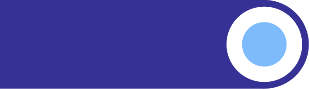 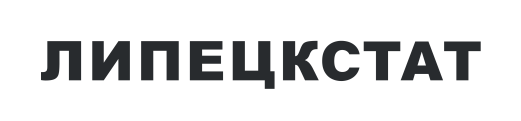 ИНДЕКСЫ ПРОИЗВОДСТВА 
ПО ВИДАМ ЭКОНОМИЧЕСКОЙ ДЕЯТЕЛЬНОСТИ 
ПО ЛИПЕЦКОЙ ОБЛАСТИ 
ЗА ЯНВАРЬ-МАРТ 2024 ГОДА При использовании информации ссылка на Липецкстат обязательнаМарт 2024 г. в % кМарт 2024 г. в % кЯнварь-март2024 г. в % кянварю-марту2023 г.марту2023 годафевралю 2024 г.Январь-март2024 г. в % кянварю-марту2023 г.Индекс промышленного производства*100,4106,7103,5Добыча полезных ископаемых96,0112,593,9Обрабатывающие производства101,2106,6104,2производство пищевых продуктов111,1103,5112,4производство напитков109,6136,8108,6производство табачных изделий---производство текстильных изделийв 2,2 р.68,6158,1производство одежды113,694,5108,9производство кожи и изделий из кожи102,168,9134,3обработка древесины и производство изделий из дерева 
и пробки, кроме мебели, производство изделий из соломки 
и материалов для плетения184,4124,5147,6производство бумаги и бумажных изделий96,5102,498,3деятельность полиграфическая и копирование носителей информации46,299,566,4производство кокса и нефтепродуктов82,6116,186,4производство химических веществ и химических продуктов149,0117,2147,2производство лекарственных средств и материалов, применяемых в медицинских целях72,8143,892,9производство резиновых и пластмассовых изделий95,4115,5103,6производство прочей неметаллической минеральной продукции95,296,2103,4производство металлургическое95,2105,198,6производство готовых металлических изделий, кроме машин 
и оборудования118,8111,3116,0производство компьютеров, электронных и оптических изделий70,3133,036,9производство электрического оборудования150,6118,8150,4производство машин и оборудования, не включенных в другие группировки110,8139,0113,4производство автотранспортных средств, прицепов и полуприцепов132,7116,9174,1производство мебели193,3151,2в 3,3 р.производство прочих готовых изделий80,4108,296,8ремонт и монтаж машин и оборудования96,8113,8106,1Обеспечение электрической энергией, газом и паром; кондиционирование воздуха90,991,6100,3Водоснабжение; водоотведение, организация сбора и утилизации отходов, деятельность по ликвидации загрязнений114,3119,1146,8* Индекс промышленного производства исчисляется по видам деятельности «Добыча полезных ископаемых», «Обрабатывающие производства», «Обеспечение электрической энергией, газом и паром; кондиционирование воздуха», «Водоснабжение; водоотведение, организация сбора и утилизации отходов, деятельность по ликвидации загрязнений» на основе данных о динамике производства важнейших товаров-представителей (в натуральном или стоимостном выражении). В качестве весов используется структура валовой добавленной стоимости по видам экономической деятельности 2018 базисного года.* Индекс промышленного производства исчисляется по видам деятельности «Добыча полезных ископаемых», «Обрабатывающие производства», «Обеспечение электрической энергией, газом и паром; кондиционирование воздуха», «Водоснабжение; водоотведение, организация сбора и утилизации отходов, деятельность по ликвидации загрязнений» на основе данных о динамике производства важнейших товаров-представителей (в натуральном или стоимостном выражении). В качестве весов используется структура валовой добавленной стоимости по видам экономической деятельности 2018 базисного года.* Индекс промышленного производства исчисляется по видам деятельности «Добыча полезных ископаемых», «Обрабатывающие производства», «Обеспечение электрической энергией, газом и паром; кондиционирование воздуха», «Водоснабжение; водоотведение, организация сбора и утилизации отходов, деятельность по ликвидации загрязнений» на основе данных о динамике производства важнейших товаров-представителей (в натуральном или стоимостном выражении). В качестве весов используется структура валовой добавленной стоимости по видам экономической деятельности 2018 базисного года.* Индекс промышленного производства исчисляется по видам деятельности «Добыча полезных ископаемых», «Обрабатывающие производства», «Обеспечение электрической энергией, газом и паром; кондиционирование воздуха», «Водоснабжение; водоотведение, организация сбора и утилизации отходов, деятельность по ликвидации загрязнений» на основе данных о динамике производства важнейших товаров-представителей (в натуральном или стоимостном выражении). В качестве весов используется структура валовой добавленной стоимости по видам экономической деятельности 2018 базисного года.